YOU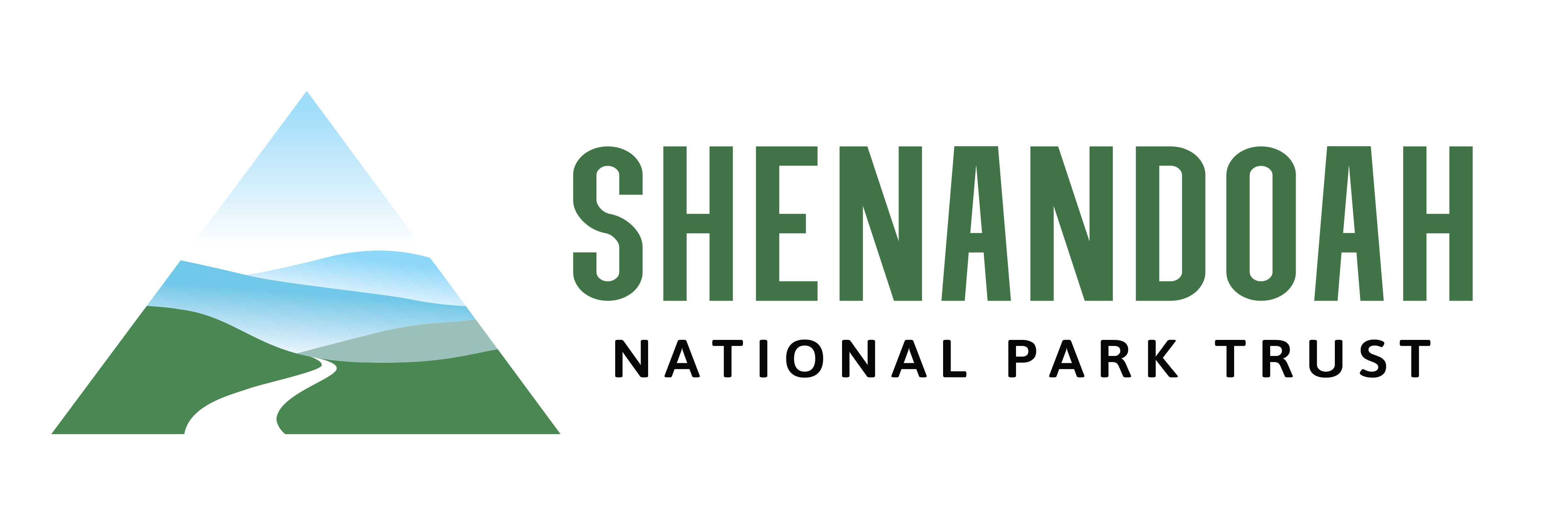 Donation Form Name(s):Email:Address:City:					State:				Zip:Phone:Enclosed is my check for:    $25		$50		$100		$250		$500		$1,000		other    This gift is in honor of / memory of (circle one): _____________________________________     Please send notification of this gift to: _____________________________________________     ____________________________________________________________________________      ____________________________________________________________________________Send your check and this form to:1750 Allied Street, Suite CCharlottesville, VA. 22903Thank you for your support!